DOSSIER DE CANDIDATURE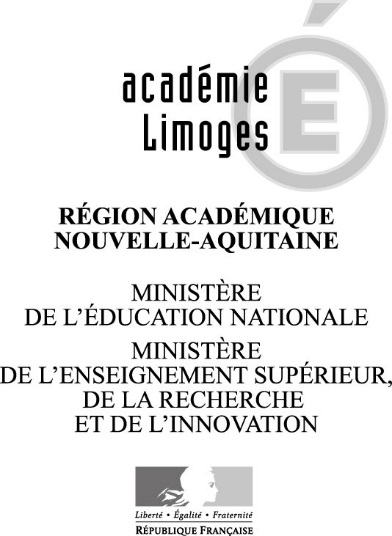 ETUDIANT APPRENTI PROFESSEURCampagne de recrutement collèges-lycées 2017-2018ouverte aux disciplines suivantes :mathématiques, lettres, anglais et allemandConditions requises  :justifier d'une inscription dans un établissement d'enseignement supérieur en 2ème ou 3ème année de licence,avoir au maximum 30 ans pas de limite d'âge en situation de handicap reconnue,se destiner au concours du professorat du second degré.Pièces à joindre obligatoirement au dossier :Photocopie de la carte nationale d’identité ou du titre de séjour en cours de validitéPhotocopie de la carte de sécurité socialeAttestation d'inscription dans un établissement d'enseignement supérieur pour l'année en coursLettre de motivation exposant le projet professionnelCurriculum vitae (C.VCopies de relevés de notes et des attestations de réussite obtenus dans l'enseignement supérieurLe cas échéant, photocopie de la reconnaissance de travailleur handicapéLe cas échéant, justificatif de la qualité d’étudiant boursier pour l’année universitaire en coursCandidature étudiant apprenti professeur
Je soussigné(e),		Monsieur					MadameNom de famille : ………………………………………..	Nom d’usage : ……...………………………Prénom(s)  : …………………………………………………………………………………………………..Nationalité  : ………………………………………………………………………………………………….Situation familiale : ………………………………………………………………………………………….Possède la reconnaissance de travailleur handicapé :	OUI	NON (rayer la mention inutile)Boursier:  						OUI	NON (rayer la mention inutile)Adresse  : ………..……………………………………………………………………………………………	      …………………………….......................................................................................................	    CP : …………………	VILLE : …………………………………………………………Date de naissance : /__/__/ / /__/__/ / /__/__/__/__/  	Département de naissance : ….………….N° sécurité sociale : ___/___/___/___/___/___/___/___/___/___/___/N° de téléphone fixe : ………………………………..	N° de téléphone portable : ….…………..…..Adresse mail : ………………………………………………….…………………………………………….Véhicule à disposition :      □  oui  	  □  nonDiplômes obtenus :    ….……….………………………………………………………………………………………………    ….……….………………………………………………………………………………………………    ….……….………………………………………………………………………………………………Etablissement d’enseignement supérieur 2017-2018 : ……….……………………………………….......…………………………………………………………………………………………………………………….Cursus de formation suivie en 2017-2018	  L2 (indiquer la discipline) : …………………………………………………...…………………..  L3 (indiquer la discipline) : ………………………………………………………...………………..Je certifie sur l’honneur l’exactitude des renseignements et documents fournis.Fait à ………………………………….., le …………………………………	Signature du candidatAvis de l’université :		FAVORABLE			DEFAVORABLE (rayer la mention inutile)Commentaire (facultatif) :Fait à ……………………………….. , le ……………………………………………Signature (nom et qualité)
Avis de la commission de recrutement  □     TRES FAVORABLE  □     FAVORABLE  □     RESERVECommentaire (facultatif) :